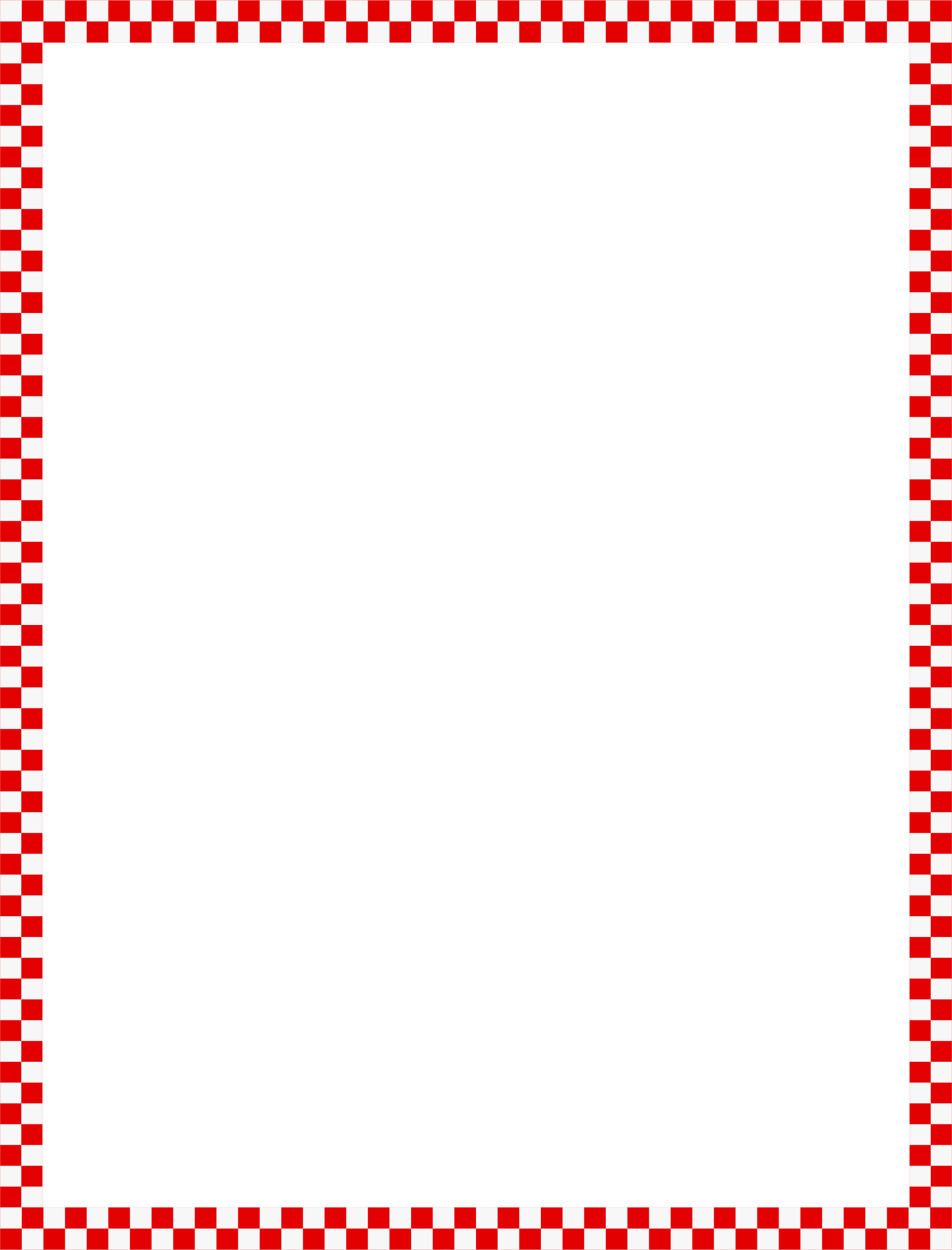 Sides&Salads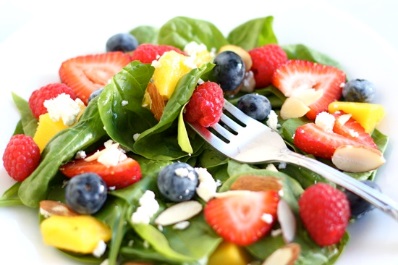 